Grafická priloha: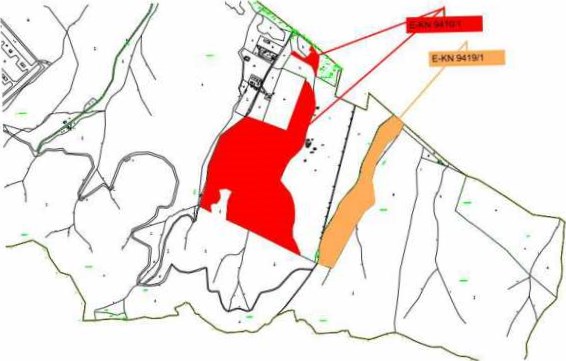 